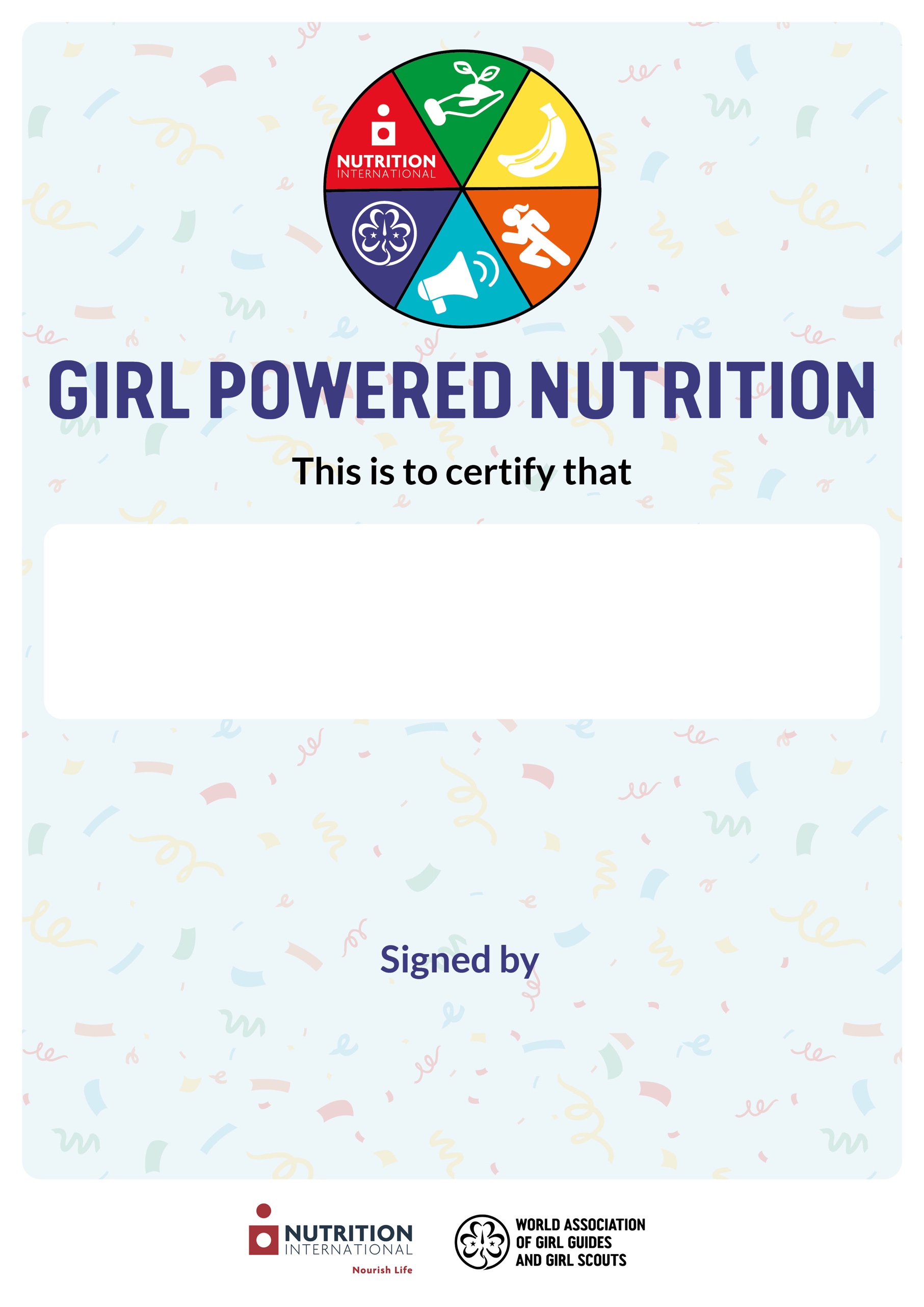 Nombre
Apellidoha completado la Girl Powered Nutrition 
[ou capacitación] que se llevó a cabo el [fecha] en [ubicación].[Insertar nombre][Insertar nombre][Insertar nombre]